СОГЛАСОВАНО:                                                                                                                                            УТВЕРЖДАЮ:     Зам. мэра района Ю.А. Чемезов ____________А.А. Ширяев________                                                    Мэр Зиминского районного муниципального образования _________________ Н.В. Никитина                                                                                              П Л А Нработы администрации Зиминского районного муниципального образования и её структурных подразделений на февраль 2021 годаКОМИТЕТ ПО ОБРАЗОВАНИЮ:02-04.02.2021г. - Муниципальный профессиональный конкурс «Лучший учитель года – 2021» (заочный этап): - конкурсное испытание «Внеурочное мероприятие»;08-09.02.2021г. - Участие в региональном этапе Всероссийской олимпиады школьников по истории (МБОУ СОШ № 26 г. Зимы)09-11.02.2021 г. - Муниципальный профессиональный конкурс - конкурсное испытание «Мастер- класс»; Муниципальный конкурс творческих работ  «Я и моя будущая профессия»19.02.2021г. - Профилактическая акция «Независимое детство» в рамках областной недели профилактики употребления наркотических веществКОМИТЕТ ПО КУЛЬТУРЕ:14.02.2021г. - Мемориальное мероприятие, посвящённое Дню вывода советских войск из Афганистана «Пока мы помним, мы живём»23.02.2021г. - Цикл мероприятий, посвященных Дню защитника ОтечестваВ течение месяца: - Организация и проведение районного краеведческого конкурса среди школьников Зиминского района "Всякому мила родная сторона"ОТДЕЛ ПО МОЛОДЕЖНОЙ ПОЛИТИКЕ:15-20.02.2021г. -  Всероссийская социально-патриотическая акция «Снежный десант»СЕКТОР ПО ФИЗИЧЕСКОЙ КУЛЬТУРЕ И СПОРТУ (ОТДЕЛ ПО ФСК И МП)- Областные сельские спортивные игры по ПоложениюУправляющий делами                                                                     Т.Е. ТютневаПН.109.00 Планерное совещание при  зам. мэра района  по соц. вопросам  каб. № 10509.00 Планерное совещание при  зам. мэра района  по управ.мун. хоз. каб. № 10210.00 ПН.809.00 Планерное совещание при  зам. мэра района  по соц. вопросам каб. № 10509.00 Планерное совещание при  зам. мэра р-на  по управ.мун. хоз. каб. № 10216.30 Аппаратное совещание каб. № 101ПН.1509.00 Планерное совещание при  зам. мэра района  по соц. вопросам каб. № 10509.00 Планерное совещание при  зам. мэра р-на  по управ.мун. хоз. каб. № 10215.00 Мемориальные мероприятия, посвящённые Дню вывода советских войск из Афганистана МКУК «КДЦ  Ухтуйского МО» с. УхтуйПН.22ВЫХОДНОЙВТ.2ВТ.910.00 Совет глав МО  каб. № 10111.00 Административный совет каб. № 101ВТ.1608.00 Планерное совещание при мэре с участ. председ. комитетов, нач. управ., отделов, ГО и ЧС каб. № 10110.00 Антитеррористическая комиссия  каб. № 101ВТ.23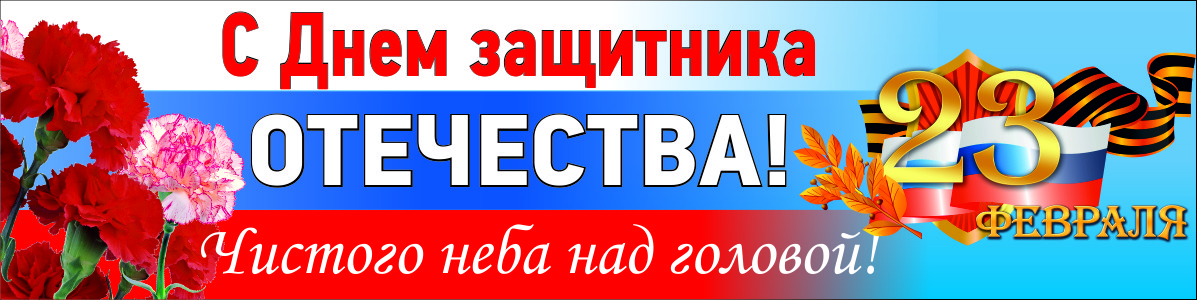 СР.310.00 Рассмотрение заявок на участие в аукционе по продажам муниципального имущества каб. № 102СР.10Прием по личным вопросам:11.00 - 12.00 с. Филипповск12.30 –13.30 п. Большеворонежский СР.1710.00 Определение участников аукциона каб. № 10214.00 Комиссия по безопасности дорожного движения каб. № 102Прием по личным вопросам:12.00 - 13.00 с. Басалаевка13.30 –14.30 с. БатамаСР.2413.00 Заседание Думы Зиминского  муниципального района VII созыва каб. № 101ЧТ.414.00 Кассовый план каб. № 101ЧТ.1110.00 Штаб по прохождению отопительного сезона каб. № 10210.00 Заседание КДН и ЗП каб. № 10510.00  Очный  этап конкурса «Воспитатель года - 2021» (Комитет по образованию)ЧТ.18ЧТ.2510.00 Заседание КДН и ЗП каб. № 10514.00 Земельная комиссия  каб. № 102ПТ.510.00 Проведение аукциона по продаже муниципального имущества каб. № 102	10.00  Планерное совещание руководителей образовательных организаций (Комитет по образованию)Прием по личным вопросам:13.00 - 14.00 уч. Верхнеокинский14.30 –15.30 с. МасляногорскПТ.12Прием по личным вопросам:13.00 - 14.00 с. ЗулумайПТ.1910.00  Году науки и технологий  в России, году Байкала в Иркутской области посвящаетсяКраеведческая олимпиада для обучающихся (очный этап) (МКУК «Районный историко-краеведческий музей» с. Кимильтей)Прием по личным вопросам:14.00 - 15.00 п. Ц-Хазан ПТ. 2611.00   МВК по охране труда каб. № 10215.00 Первая районная игра КВН сезона 2021 года «Жили-были, 20 лет шутили» (МКУК «КДЦ Услонского МО», с. Самара)Прием по личным вопросам:11.30 - 12.30 с. Баргадай13.00 –14.00 с. Кимимльтей14.30 –15.30 с. ПеревозСБ.611.00 Президентские спортивные игры Хоккей  с мячом на валенках (школьники) с. КимильтейСБ.1311.00 ГТО (сдача норматива «Бег на лыжах»)для всех возрастных категорийВФСК ГТО с. КимильтейСБ.2010.00 Аукцион по продаже земельного участка каб. № 10211.00 Аукцион на право заключения договора аренда каб. № 10211.00  Хоккей  с мячом на валенках (МО) с. Кимильтей СБ.27